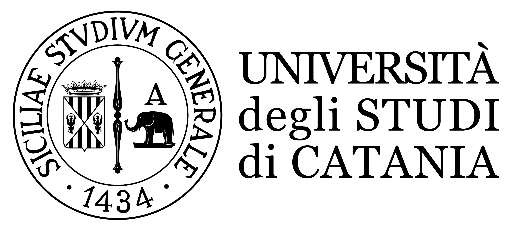 Dipartimento di Scienze biologiche, geologiche e ambientaliCorso di Laurea in Scienze BiologicheNome Cognome studenteTitoloElaborato Finale di LaureaRelatore: Prof. ...............Correlatore: Dott. ..............Anno Accademico ……/……